Администрация Чкаловского района Нижегородской областиМуниципальное казенное дошкольное образовательное учреждениед/с № 4 им.В.П.Чкалова606540, Россия, Нижегородская область,г.Чкаловск, улица Матросова,д.31 Ател./факс 8(83160)4-16-40e-mail: imvpchkalova2011@yandex.ruУтверждаю:заведующая МКДОУ д/с №4 им. В.П.Чкалова________________ Е.С.ДавыдоваСценарий осеннего праздничного мероприятия«В гости к Осени»(старшая группа)Музыкальный руководитель: Захарова Н.В.2015г.Дети готовы к празднику. Вдруг на двери спускается паук, в лапах кленовый листок.Ведущий: -Ребята, посмотрите, по-моему, для нас с вами уже начинаются приключения, чудеса. Паучок, разрешите нам пройти на праздник. Мы торопимся в гости к осени (паук подпрыгивает).Ведущий:  -Что? Ты нас не хочешь пропустить? Странно. А что же ты хочешь? Чтобы мы прочитали, что написано на листочке? Хорошо! (читаем, паук исчезает). 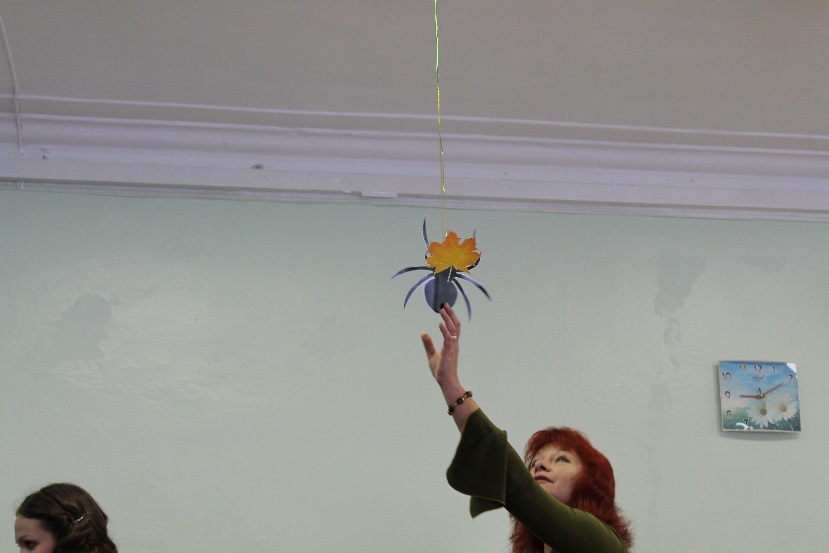 Ведущий: (читает) –Дорогие ребята, на праздник к вам прийти не могу. Нечистая сила заколдовала меня. Если вы дружные и смелые, находчивые и весёлые, то отправляйтесь-ка в сказку. А дорогу вам покажут разноцветные листочки. Очень вас жду. Осень.    ( дети с воспитателем проходят в музыкальный зал.)Встают на полукруг. Стихи1реб.ёнок  Пролетают паутинкиС паучками в серединкеИ высоко от земли         Пролетают журавлиВсё летит, должно быть этоПролетает наше лето.2ребёнок На гроздья рябины  дождинка упала, Листочек кленовый кружит над землёй         Ах, осень, опять ты в врасплох нас застала И снова надела наряд золотой.3ребёнок Приносишь с собой ты печальную скрипкуЧтоб грустный мотив над полями звучал         Но мы тебя, осень, встречаем с улыбкой И всех приглашаем в наш праздничный зал.4.ребёнок А где же Осень, не поймём,Что ж к нам она не входит?         Наверное, с дождём вдвоём Всё красоту наводит.5ребёнокХотелось ей позолотить Берёзы, липы, клёны.         Чтоб ничего не пропуститьЗакрасить цвет зелёный.Ведущий: Деревья все осенним днем Красивые такие! Давайте песенку споем  Про листья золотые.  Песня «Отчего плачет осень?» муз. и сл. Е Соколовой.Ведущий:-Ну что, ребята, пойдём выручать Осень из беды? Тогда в путь. (дети проходят круг по залу и садятся на стульчики). Вбегает Баба Яга. 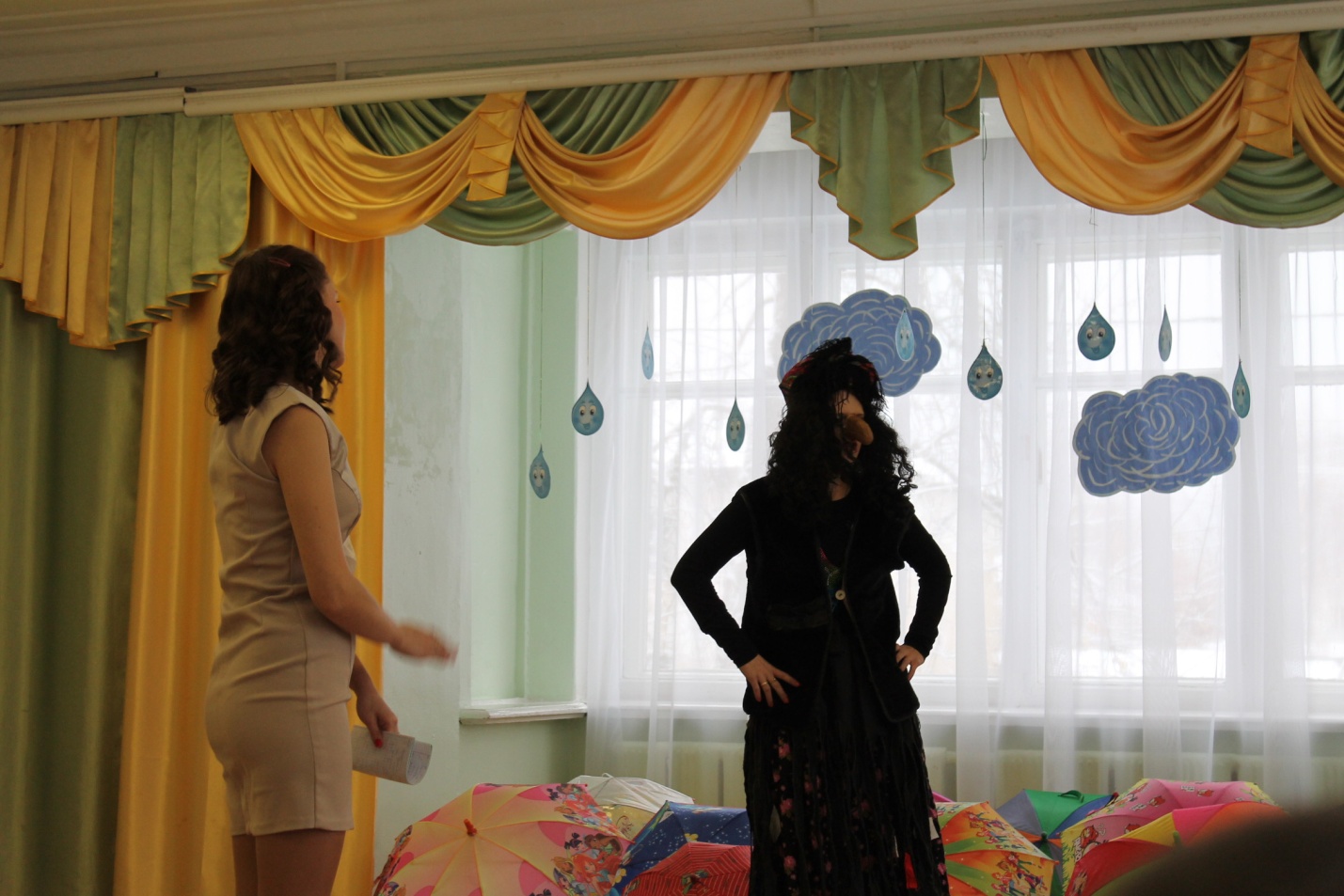 Баба Яга: -Прибыли , касатики! Заждалась я вас! (злобно смеётся)Ведущий: -Да ты нас не пугай!Баба Яга: -Профессия у меня такая, пугать да спрашивать всех! От такой работёнки и одичать недолго. Хоть бы развеселили меня что - ли. Глядишь, добрее бы стала.Ведущий: -Если хочешь, мы тебя  развеселим, только сначала и ты нам помоги.Баба Яга: - Я? Вам? Сроду я никому не помогала. А вдруг вы меня обманите? Выполнит сначала моё условие, позабавьте меня, старушку, повеселите Ягусю.Ведущий:-Согласны, ребята? Только делай, Баба Яга, всё вместе с нами.                       Танец «Барбарики».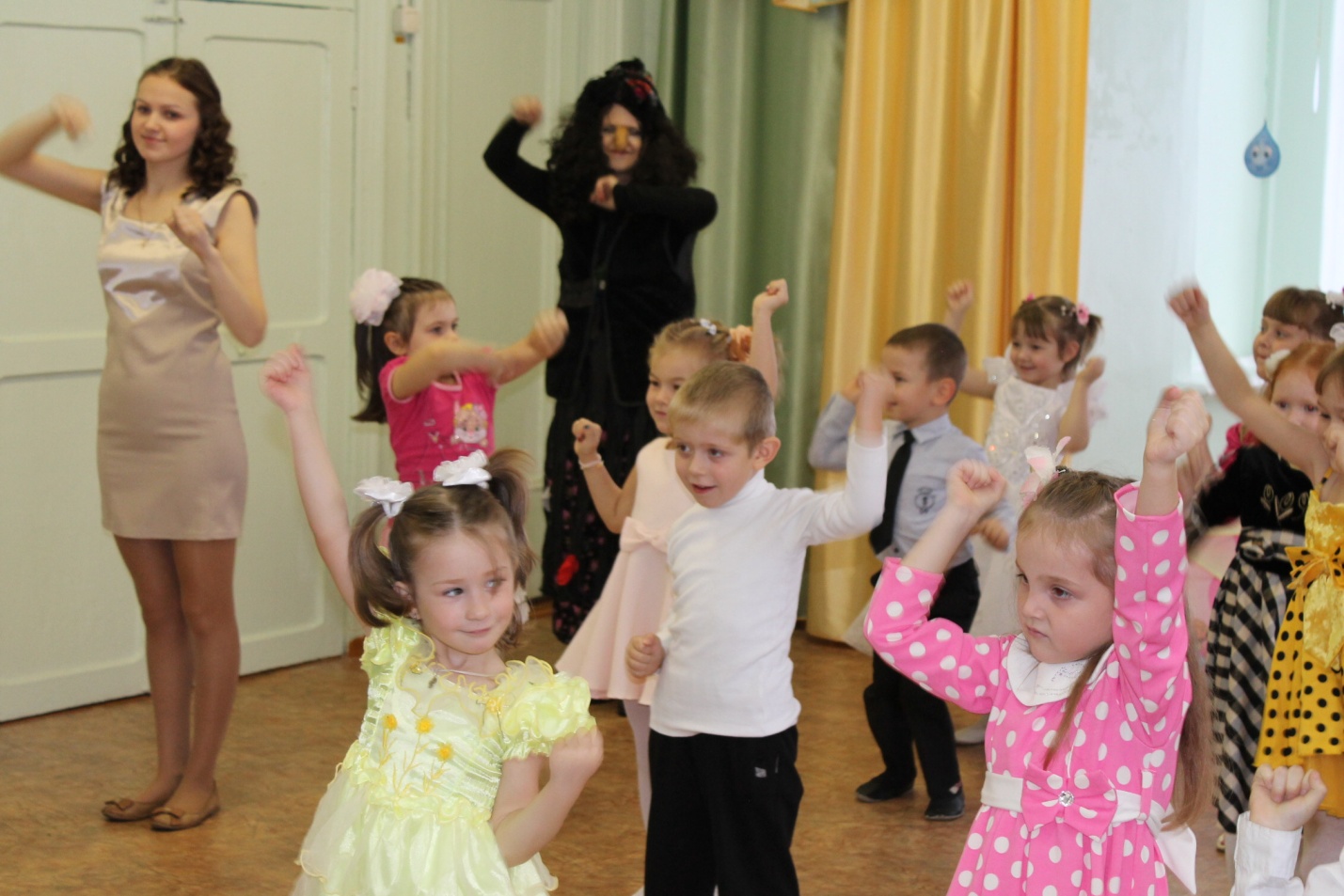 Баба Яга:-Ух, ты, ёлочки-сосёночки! Понравился мне ваш танец. Ух, позабавили вы меня на славу, только ещё чего-то для полного счастья не хватает!Ведущий: Баба-Яга, а наши ребята красивые стихи знают и могут тебе их прочитать, хочешь?6ребёнок Наступила осень, пожелтел наш сад. Листья на берёзе, золотом горят.         Нет весёлых песен соловья, Улетели птицы в дальние края. 7ребёнокЯрко солнышко сияет                                            Ветер тучку догоняет Тучка, тучка уплывай Солнце ты не закрывай.   8ребёнокСтало вдруг светлее вдвое,Двор, как в солнечных лучах        Это платье золотоеУ берёзы на плечах.  9ребёнокЗакружился листьевПёстрый хоровод        Заблестел на лужах Первый, тонкий лёд.     10ребёнокДождик прыгал Быстро так, быстро так.        Длинноногие дождинкиКап да кап, как да кап.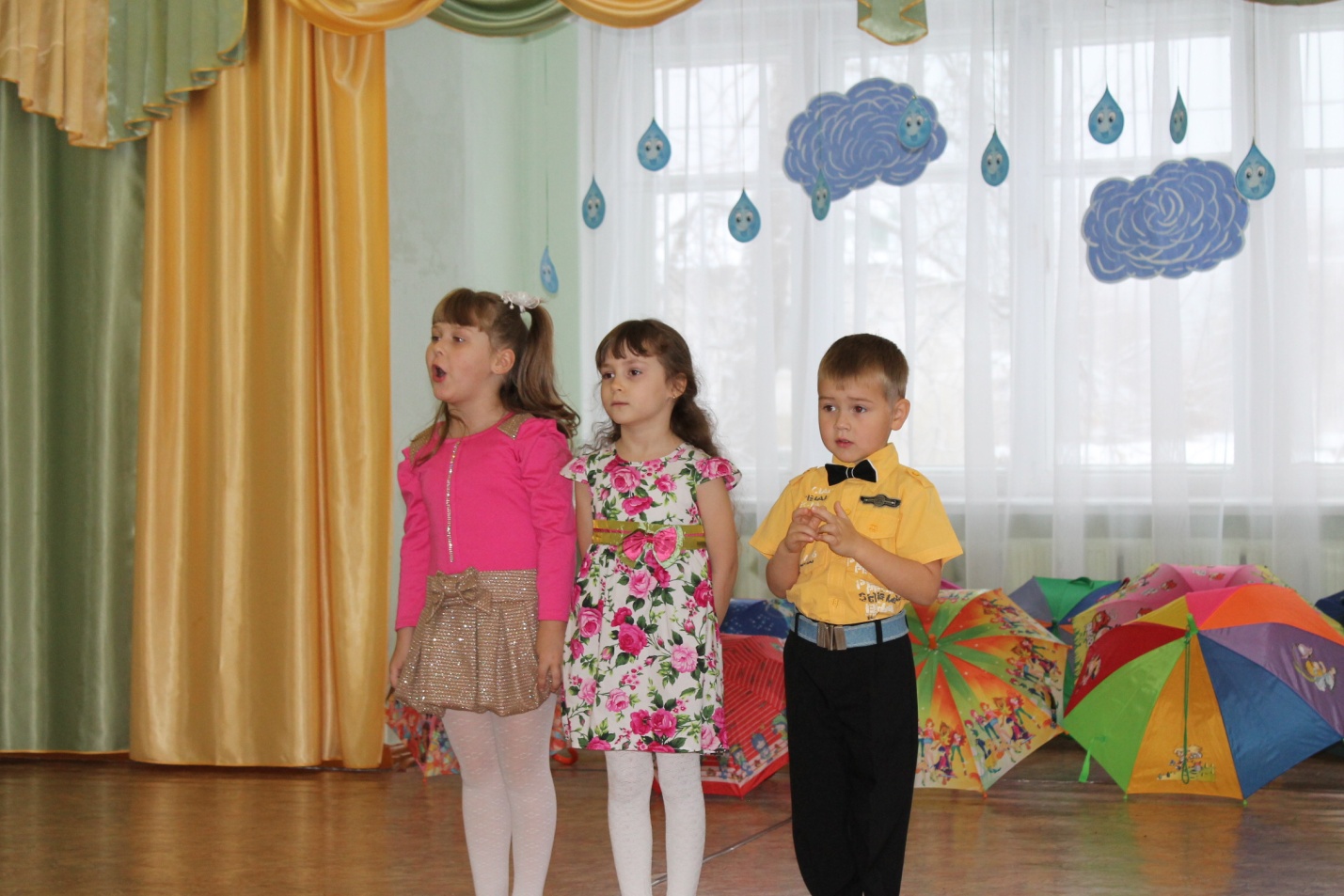 Ведущий: -Выполнили мы твоё условие. Теперь мы можем рассчитывать на твою помощь?Баба Яга.- Можете, пока я добрая.Ведущий: -Ищем мы с ребятами Осень, чтобы пригласить её на праздник. Не ты ли её у себя прячешь?Баба Яга: -Я? Нет! Мне и без неё забот хватает. Подскажу, где может она находиться. Уж больно вы мне понравились, касатики. У Лешего она, не любит он Осень. Поэтому превратил её в пень и держит этот пень у себя в чаще. А больше я знать ничего не знаю.Ведущий:: -Ну, что, ребята, пойдём к Лешему?Баба Яга: А его окаянного, не боитесь?Дети: -Нет!Баба Яга: -Ну, храбрецы! Что же , ступайте, ежели так. Не забывайте Ягусеньку!Ведущий:- Спасибо тебе, Б/Яга за помощь. А теперь нам пора.(дети идут в муз. зал и подходят к стульям, садятся. )Звучит пение птиц.Ведущий:-Ребята, посмотрите, мы с вами оказались в лесу. Как тут красиво! Но мне кажется, здесь всё так таинственно. Это заставляет насторожиться.Входит Леший.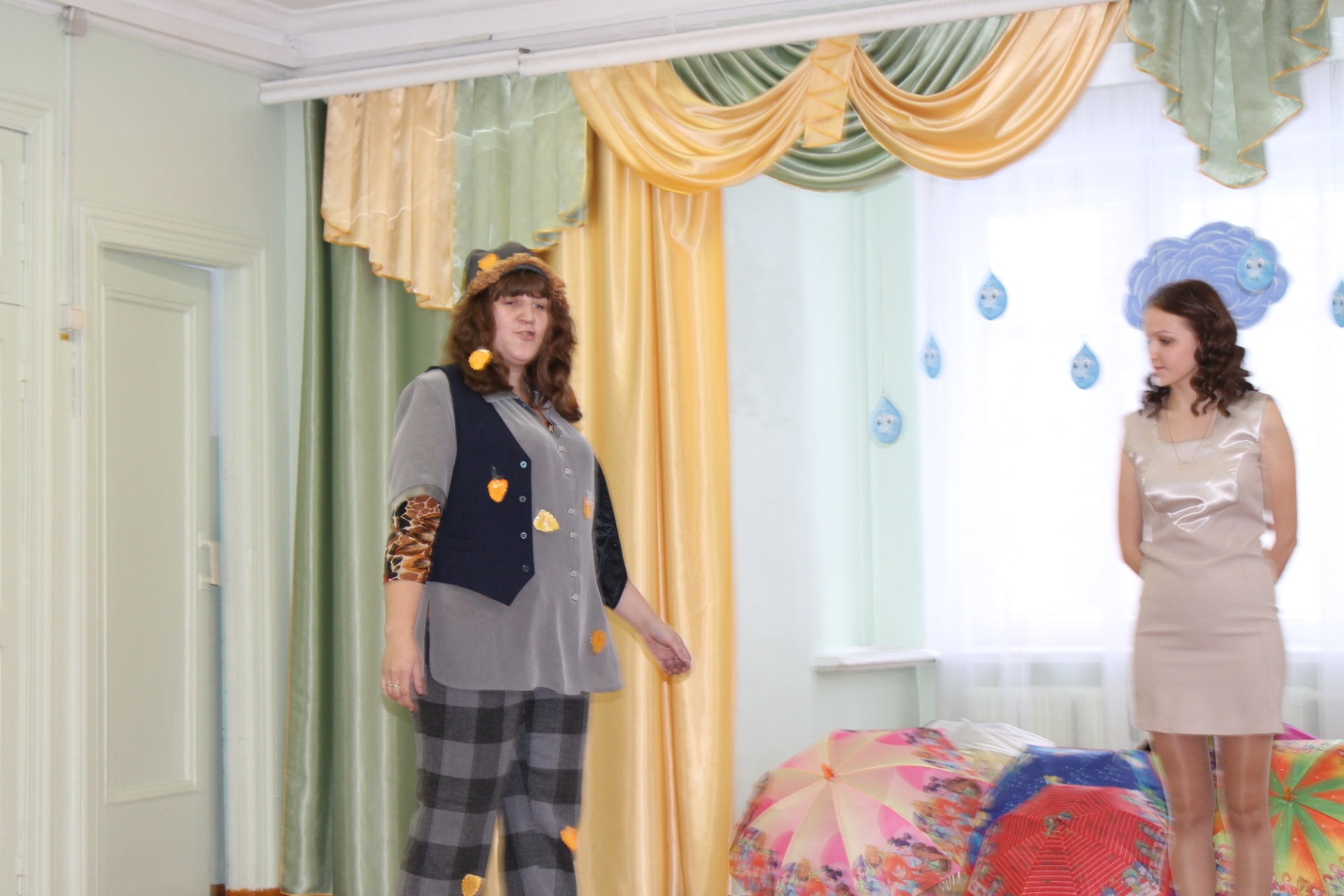 Леший: Кто это тишину моего леса нарушил. Кто меня, хозяина леса потревожил? Дети здороваются.Ведущий:-Это мы, ребята-дошколята из д/сада. А к вам пришли с просьбой.Леший:- Вот я так и знал, просто так ко мне никто не приходит. Всем от меня что-то надо. А потом ещё обижаются, что Леший - злой, да угрюмый. Выкладывайте, зачем пожаловали?Ведущий:За Осенью мы пришли. Её праздник наступил, а ты её у себя держишь. Неужели тебе не жалко такую красоту?Леший: -Потому и прячу, что уж больно красивая она, её все любят, ею восхищаются, к себе приглашают. А я? Кто обо мне вспоминает? Не повеселить меня, ни загадки мои разгадать не хочет.Ведущий:- Мы с ребятами и повеселим, и загадки твои отгадаем. Правда, ребята? А сейчас послушай, Леший, ребята тебе стихи приготовили!                                        Стихи.11ребёнокЛистья клёнов пожелтели,Огороды опустели,        В балках лужи разлились,Птицы в стаи собрались!12ребёнокГоворит скворец соседу-Улетаем в эту среду         Далеко на юг летим, Замерзать тут не хотим!13ребёнок Что же скворушка, лети! Осторожен будь в пути!         От друзей не отставай, Край родной не забывай! Буду рад, коль снова летом, Будешь ты моим соседом!Ведущий: За окошком дождик, Мокрые дорожки. Нам нельзя идти гулять Мы промочим ножкиВедущий: Сейчас ребята споют Свою любимую песенку. Песня «Дождик» муз. Л.Еремеевой, сл. Н.Еремеева.Ведущий: А мы с ребятами любим загадки разгадывать, правда, ребята?Леший:   Отгадаете, отдам вам Осень, нет - Осень останется у меня.1.Летают, кружатсяНа нас ложатсяС земли не  встаютИ тут пропадут (листья).2.Стоит лепёшка на одной ножке   Кто мимо пройдёт, всяк поклониться (гриб). 3.Сам алый, сахарный, кафтан зелёный, бархатный (арбуз).4.На солнце я похожий , и солнце я люблю  За солнцем поворачиваю я голову свою (подсолнух).Леший: Все загадки вы отгадали, за это хвалю!Ведущий:- А Осень нам отдашь, как обещал?Леший: -Жаль мне с такой красотой расставаться,  Да отдавать придётся. Я своему слову хозяин.  Ведущий:Да не грусти ты, Леший, так лучше оставайся на нашем празднике. И вовсе ты не злой и угрюмый, ты даже очень нам понравился. Правда, ребята?Леший: -За добрые слова-спасибо, и за приглашение тоже спасибо. Только не покину я свой лес, не порядок будет. Нельзя в лесу без хозяина. А вы отправляйтесь. Осень вас уже заждалась, расколдовал я её. А вам дарю за вашу смелость и доброту эти осенние листочки.Ведущий:- Спасибо тебе, Леший. До свиданья! -Ну что, ребята , давайте потанцует с этими красивыми, осенними листочками.                           Упражнение с листочками (Песня «Листик, листик, листопад», муз. С. Ранда).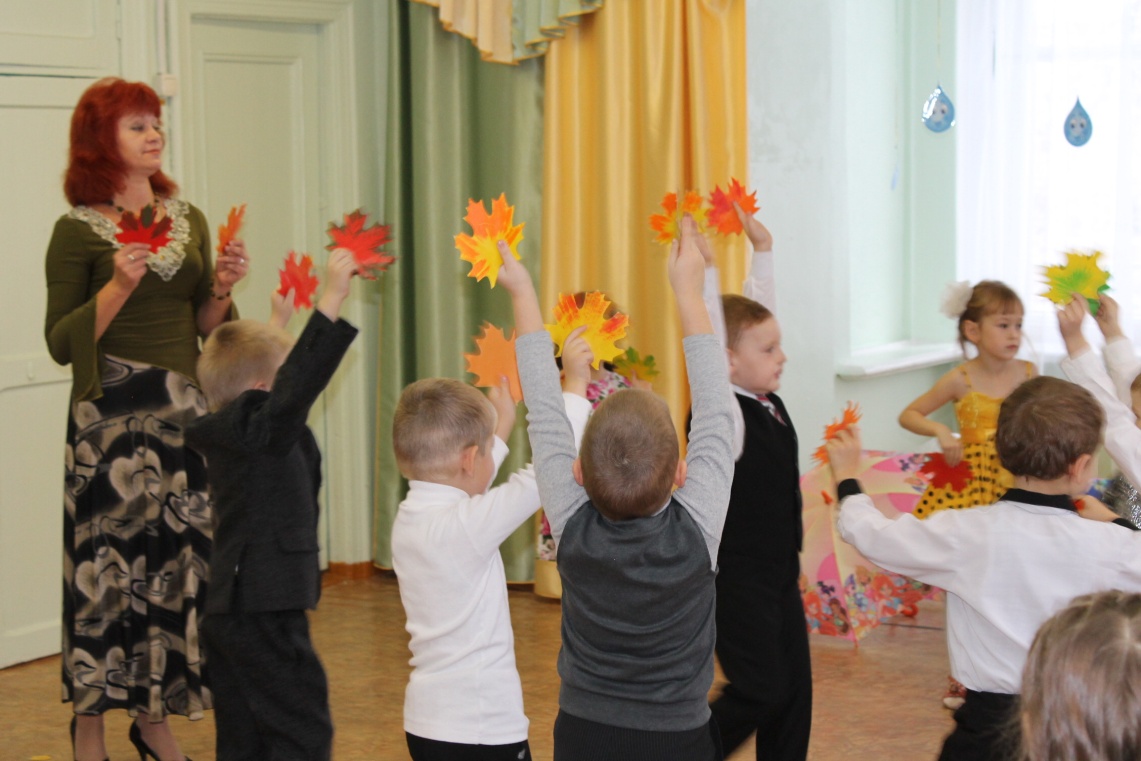 Входит Осень.Осень: - Как я рада вам, ребята! За вашу дружбу и находчивость , за доброту и смекалку, я дарю вам самый красивый праздник.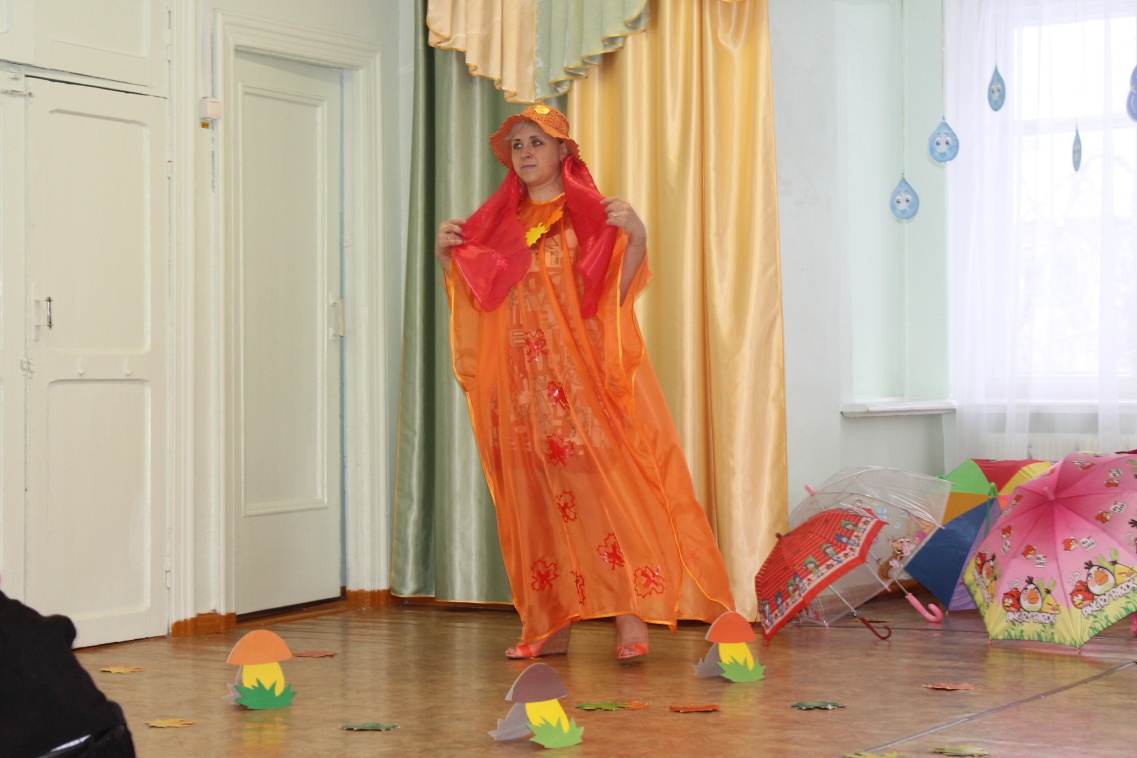 Ведущий: Мы рады, что ты пришла к нам на праздник, милая Осень. Ведь мы готовились встрече с тобой. И для тебя, красавица Осень, девочки приготовили красивый танец с зонтиками.Индивидуальный танец девочек с зонтиками.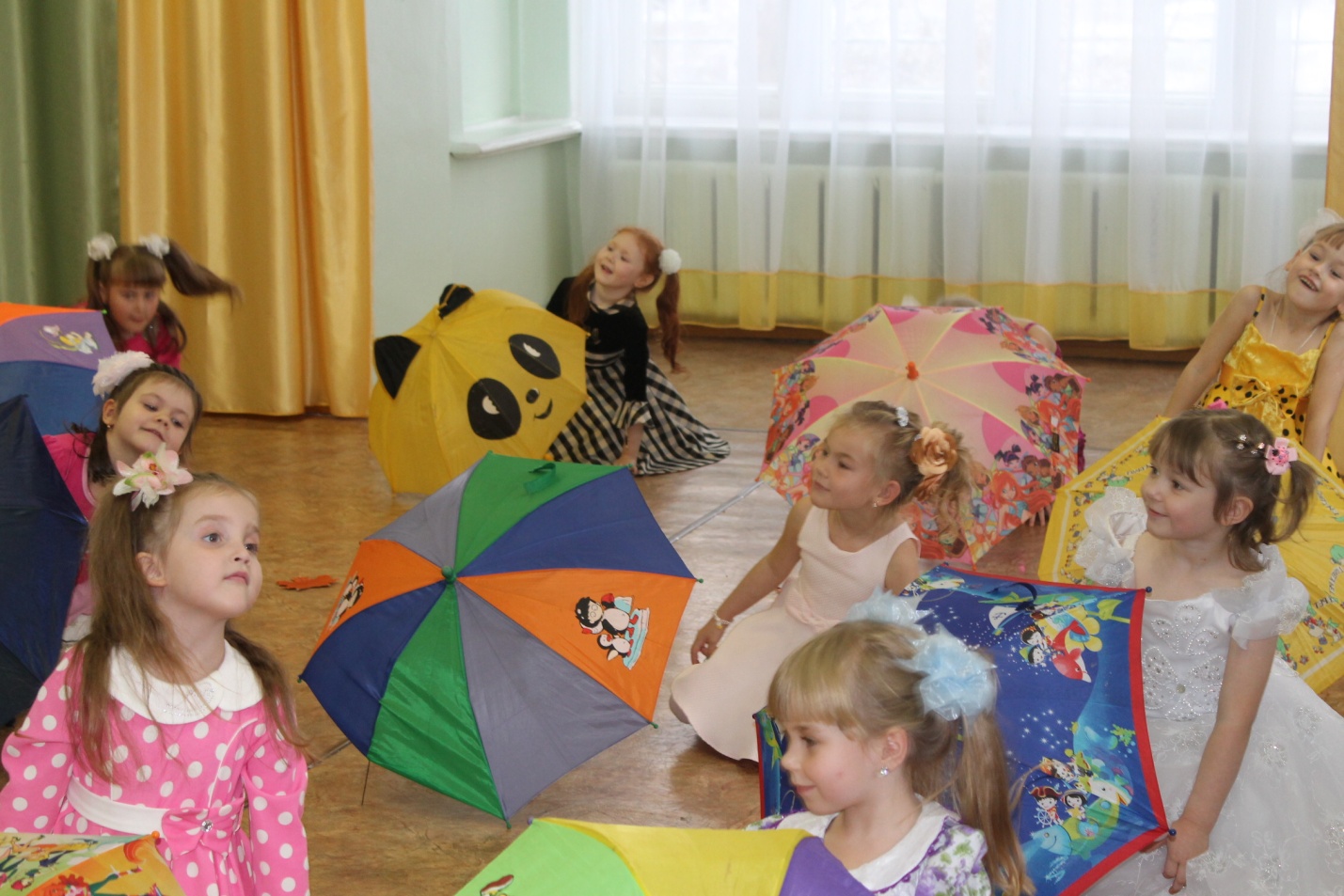 Осень: Спасибо, милые ребята! Я вас хвалю, вы молодцы.Ведущий:Милая Осень, ты каждый год даришь нам богатый урожай овощей и фруктов, а в лесу большой урожай грибов. Мы с удовольствием их собираем. Ты сейчас сама в этом убедишься. Игра «Собери грибы в корзинку».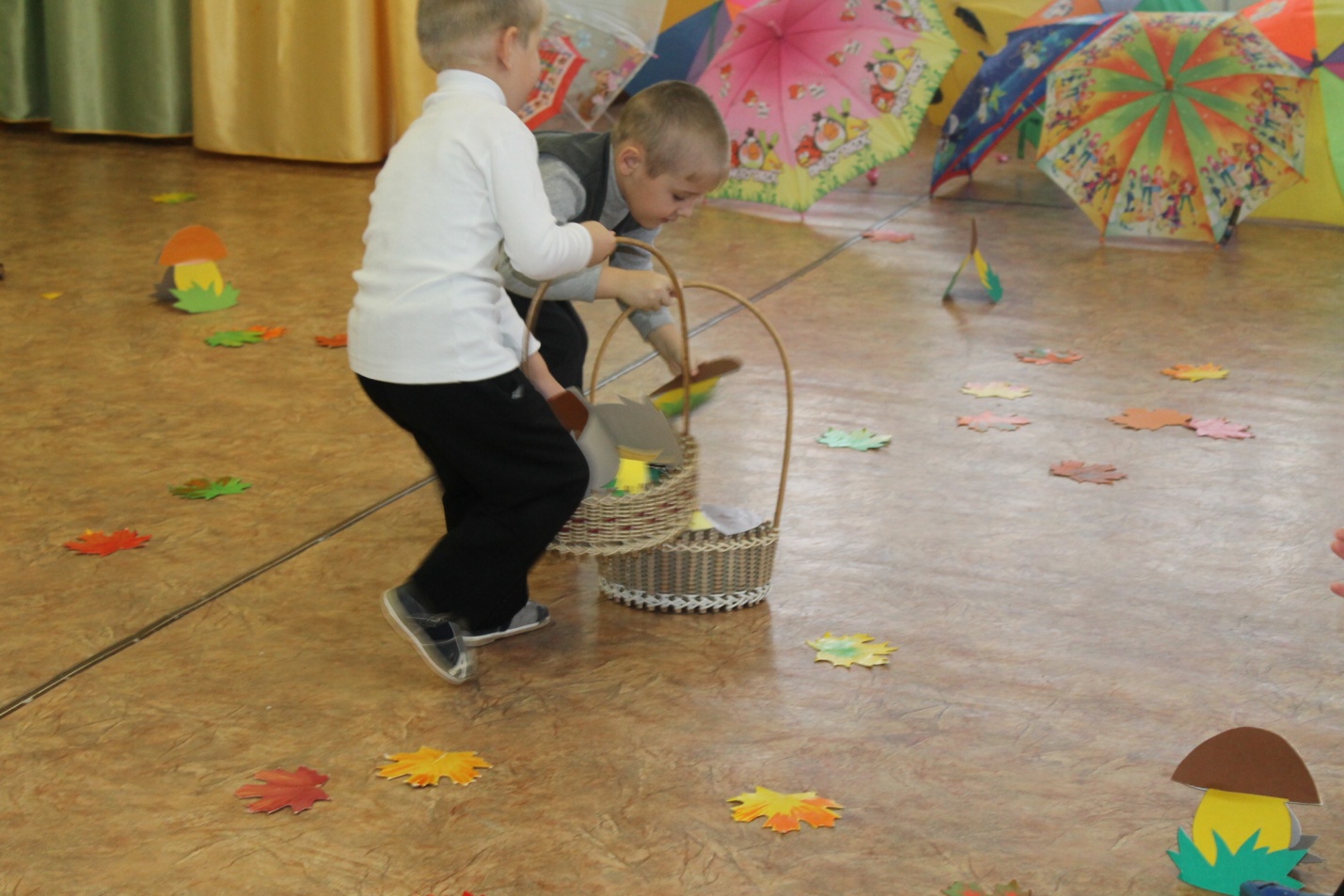 Осень: -А теперь пора плясать, себя в танце показать.                       Танец «Разноцветная игра».Осень: -И танцевать вы мастера. Но расставаться нам пора. Хорошо мне на празднике, ребята. Но пришла пора прощаться. Ждут меня дела, засиделась я у Лешего взаперти.Ведущий: Золотая, волшебница осень, Подожди, подожди, уходить Ну, пожалуйста, мы тебя просим, Подожди, подожди, не спеши. Осень: Спасибо вам, мои друзья, Ещё побуду с вами я. Побуду и на память вам Конфеты вкусные раздам. Осень раздаёт детям конфеты из своей корзины. Прощается, уходит.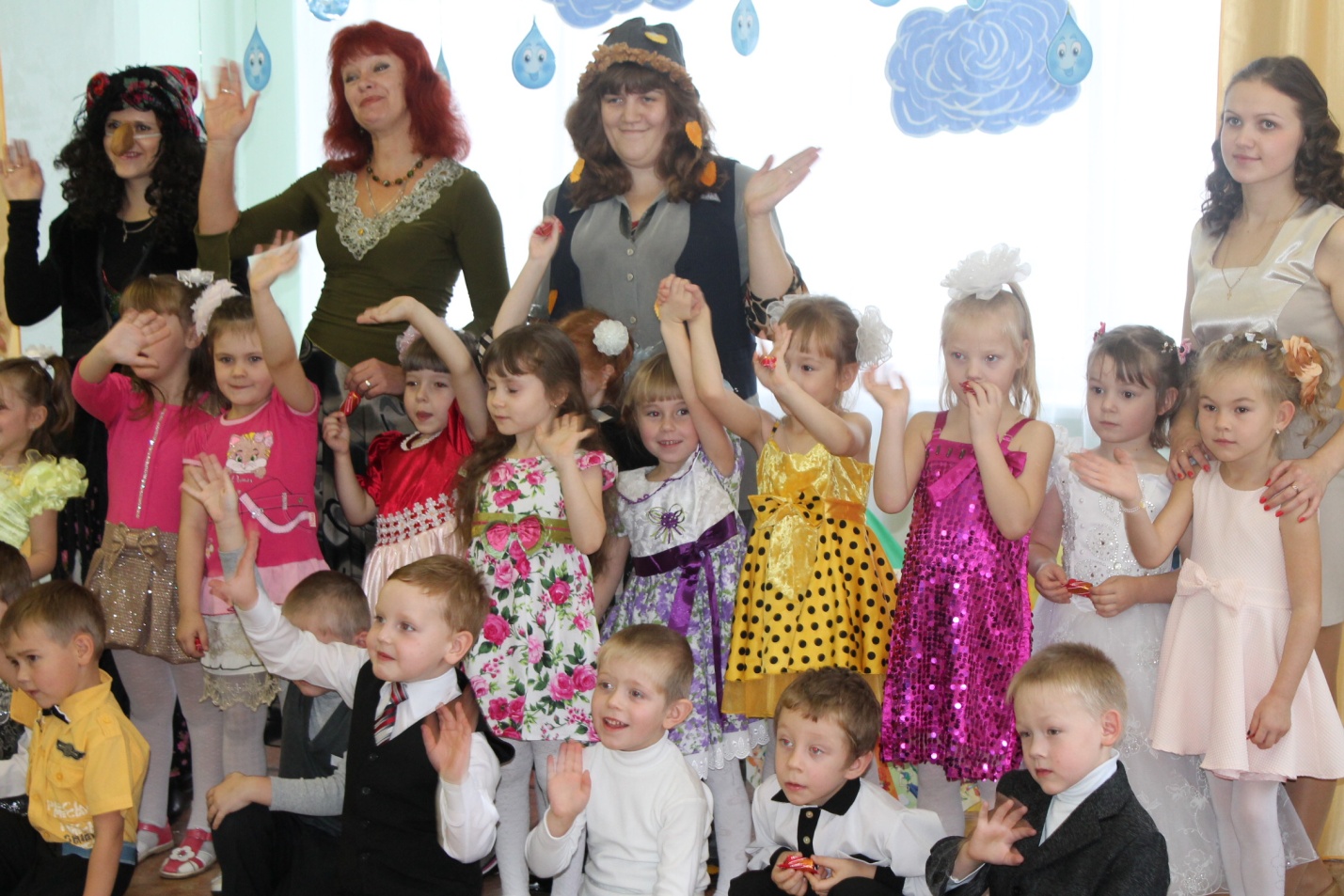 Дети под музыку покидают музыкальный зал.